Wolfson Department of Chemical Engineering SeminarZoom Seminar on Wednesday - December 15, 2021 at 13:30Via zoom https://technion.zoom.us/j/97577956516Organic electrochromic and light-emitting devices engineeringDr. Xing Xing Organic optoelectronics are widely studied as attractive pioneers for the next generation environment-friendly technologies. To push forward their real-life applications, there is still much work to be done, such as systematic device engineering. The presentation will focus on the device engineering of organic electrochromic and light-emitting devices. The first part is about organic electrochromic devices, which could adjust the optical transmissive properties driven by an electrical field. Fast switching and low transparency at colored states are two very vital challenges for their commercialization. In this talk, I will introduce my point of view and propose solutions to those two problems. In the second part of the talk, I will introduce my study of organic light-emitting devices (OLEDs), providing insight into how the processing of organic semiconductors affects the carrier transport properties, and as a result, the performance of OLEDs. The presented studies optimize the performance of those organic optoelectronics and pave the way for their further real-life applications.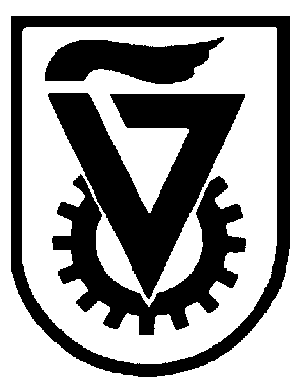  הטכניון  -  מכון טכנולוגי לישראל                                                                                                                TECHNION  -  ISRAEL INSTITUTE OF TECHNOLOGY הפקולטה להנדסה כימיתע"ש וולפסוןThe Wolfson Department of Chemical EngineeringDepartment of Chemistry & Molecular Biology - University of Gothenburg, Sweden